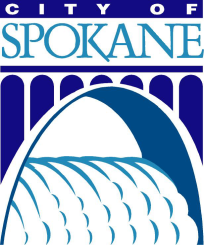 CITY OF SPOKANE
2023 Warming CentersProject applicants may submit applications to provide warming centers as described in the associated City of Spokane Notice of Funding Availability (NOFA) 2023 Warming Center project document.PROPOSAL SUBMITTED BY:ORGANIZATION	POINT OF CONTACT					PHONE 				E-MAIL			
SIGNATURE								________	Signature here will confirm compliance with all instructions, terms, and conditions of Funding Notice.
     Applicants that wish to be considered for funding under this opportunity must respond to the following questions in writing and meet all conditions and requirements as stated in the NOFA. Submission of this application does not guarantee that a proposal will be approved.  General InstructionsPlease complete a single narrative application for the proposal. Please be concise but complete in your responses. Proposal SummarySubmission Date: Project Title: []Applicant Organization / Lead Agency Name: []Dollar Amount Requested from City of Spokane: []		Project Overview and Description QuestionsDescribe the how the Warming Center will be operated: The number of individuals your center will serve when activated[]Please describe how your facility will meet the definition of low barrier as defined in SMC 18.05.030[]The total number of guests to be served through this project during 2023 and the specific population(s) you will serve []The total cost per guest (please divide the total number of guests you will serve in 2023 by the total amount you are requesting)[]Please describe your staffing plan:Describe your staff to guest staffing ratio:[]Describe the experience/qualifications required by your staff for financial report preparation, management, and frontline positions:[]Please describe how you plan to meet good neighbor expectations and maintain proactive communication and favorable relationship with neighborhoods:Does your agency have a current CMIS Agency Partnership Agreement and staff trained to use CMIS?Please describe your data collection plan (how will you gather and input the required data into CMIS)Budget NarrativeApplicants are required to complete and submit a Summary Budget Workbook that outlines the costs of operations of the proposal. The Summary Budget Workbook must have an accompanying budget narrative and justification that provides the total amount for implementation of the project. If multiple agencies will be partnering on this proposal, provide a cost breakdown of the expenses that will be incurred by each individual agency. In a budget narrative below, please explain how the requested funds will be used to support the proposed service. For each line item listed with a dollar figure (except expense category subtotals), provide a brief narrative detailing: (a) how the item relates to the proposed service and (b) the method used to determine the cost. The budget narrative should be laid out in the same format relative to the budget categories as provided in the budget worksheet and provide information regarding the basis of estimation for each line item, including reference to sources used to substantiate the cost estimate (e.g. organization’s policy, payroll document, and vendor quotes, etc.). 
Program OperationsSalaries and Benefits:[]Supplies:[]General Liability and Auto Insurance:[]Direct Client Assistance:[]Facility SupportRent:[]Maintenance:[]Security:[]Utilities:[]Supplies:[]Administration (not to exceed 10% of total request[]Risk AssessmentIf your agency received more than $750,000 in Federal grant dollars, please provide a copy of your agencies most recent financial audit, if there were any findings please describe them below and the actions taken to address the situation : []Does your organization/entity have experience managing grant funds, loans or other types of financial assistance? List the type of funds managed (Federal, State, Local, or Foundation) and how many years managing each type: []Has your organization/entity had changes to key staff or positions in the past 12 months?:[]Has your organization/entity had changes to business systems in the past 12 months?[]Does your organization/entity have financial management policies and procedures including recording of financial transactions, an accounting manual with chart of accounts, segregation of duties and authority for approving financial transactions and maintenance of accounting records?[]Does your organization/entity have an accounting system in place to segregate expenditures by funding source?[]Does the accounting system produce a budget vs. expenditures report?  []Does your organization/entity have a system for tracking employee time and effort distributions specifically by cost objective/ activity?[]Does your organization/entity allocate expenses, either directly or indirectly, by means of a cost allocation plan?  If yes, attach current plan.[]Required AttachmentsIn addition to any attachments requested above please provide the following items with this application:Business licenseCertificate of insuranceCopy of most recent financial audit (as applicable)